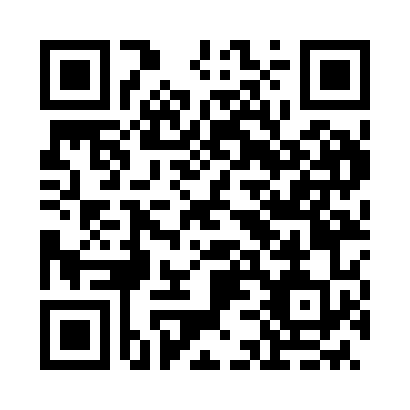 Prayer times for Izmeny, HungaryWed 1 May 2024 - Fri 31 May 2024High Latitude Method: Midnight RulePrayer Calculation Method: Muslim World LeagueAsar Calculation Method: HanafiPrayer times provided by https://www.salahtimes.comDateDayFajrSunriseDhuhrAsrMaghribIsha1Wed3:305:3212:435:457:569:502Thu3:275:3012:435:467:579:523Fri3:255:2912:435:477:589:544Sat3:235:2712:435:477:599:565Sun3:205:2612:435:488:019:586Mon3:185:2512:435:498:0210:007Tue3:155:2312:435:508:0310:028Wed3:135:2212:435:508:0510:049Thu3:115:2012:435:518:0610:0710Fri3:085:1912:435:528:0710:0911Sat3:065:1812:435:538:0810:1112Sun3:045:1612:435:538:1010:1313Mon3:025:1512:435:548:1110:1514Tue2:595:1412:435:558:1210:1715Wed2:575:1312:435:568:1310:1916Thu2:555:1212:435:568:1410:2117Fri2:535:1112:435:578:1610:2318Sat2:505:0912:435:588:1710:2619Sun2:485:0812:435:588:1810:2820Mon2:465:0712:435:598:1910:3021Tue2:445:0612:436:008:2010:3222Wed2:425:0512:436:008:2110:3423Thu2:405:0412:436:018:2210:3624Fri2:385:0412:436:028:2310:3825Sat2:365:0312:436:028:2410:4026Sun2:345:0212:436:038:2610:4227Mon2:325:0112:446:038:2710:4428Tue2:305:0012:446:048:2710:4629Wed2:285:0012:446:058:2810:4730Thu2:274:5912:446:058:2910:4931Fri2:254:5812:446:068:3010:51